RREGULLORE (AAC) NR. XX/2023PËR NDRYSHIMIN E RREGULLORES (AAC) NR. 08/2018 LIDHUR ME ZBATIMIN E KËRKESAVE MË PROPORCIONALE PËR MJETET AJRORE QË PËRDOREN PËR AVIACION SPORTIV DHE REKREATIV REGULATION (CAA) NO. XX/2023AMENDING REGULATION (CAA) NO. 08/2018 AS REGARDS THE IMPLEMENTATION OF MORE PROPORTIONATE REQUIREMENTS FOR AIRCRAFT USED FOR SPORT AND RECREATIONAL AVIATIONUREDBA (ACV) BR. XX/2023O IZMENAMA I DOPUNAMA UREDBE (ACV) BR. 08/2018 ŠTO SE TIČE PRIMENE PROPORCIONALNIJIH ZAHTEVA ZA VAZDUHOPLOVE KOJI SE KORISTE ZA SPORTSKO I REKREATIVNO VAZDUHOPLOVSTVOSHTOJCA IShtojca I (Pjesa-M) e Rregullores (AAC) nr. 08/2018 është ndryshuar si më poshtë:pika M.A.302 ndryshohet si më poshtë:pika (d) zëvendësohet me tekstin e mëposhtëm:‘(d) AMP-ja do të demonstrojë pajtueshmërinë me:udhëzimet e lëshuara nga autoriteti kompetent;udhëzimet për vazhdueshmërinë e përshtatshmërisë për fluturim:të lëshuara nga mbajtësit e certifikatës së tipit, certifikatës së kufizuar të tipit, certifikatës plotësuese të tipit, miratimit të projektit të riparimit të madh, autorizimit ETSO ose deklaruesin e një deklarate të përputhshmërisë së projektimit ose mbajtësit të ndonjë miratimi tjetër përkatës të lëshuar sipas Shtojcës I (Pjesa 21) ose, sipas rastit, Shtojcës Ib (Pjesa 21 Drita) të Rregullores (AAC) nr. 06/2015.të përfshira në specifikimet e certifikimit të përmendura në pikën 21.A.90B ose 21.A.431B të Shtojcës I (Pjesa 21) të Rregullores (AAC) nr. 06/2015, nëse është e aplikueshme;të përfshira në specifikimet e certifikimit të referuara në pikat 21L.A.62, 21L.A.102, 21L.A.202 ose 21L.A.222 të Shtojcës Ib (Pjesa 21 Drita) të Rregullores (AAC) nr. 06/2015, nëse është e aplikueshme;';pika (h) zëvendësohet me tekstin e mëposhtëm:‘(h) AMP do t'i nënshtrohet rishikimeve periodike dhe do të ndryshohet në përputhje me rrethanat kur është e nevojshme. Këto rishikime do të sigurojnë që AMP të vazhdojë të jetë i përditësuar dhe i vlefshëm duke marrë parasysh përvojën e funksionimit dhe udhëzimeve nga autoriteti kompetent, si dhe duke marrë parasysh udhëzimet e reja ose të modifikuara të mirëmbajtjes të lëshuara nga mbajtësit e certifikatës së tipit dhe certifikatës plotësuese të tipit, deklaruesit të një deklarate të përputhshmërisë së projektimit dhe çdo organizate tjetër që publikon të dhëna të tilla në përputhje me Shtojcën I (Pjesa 21) ose, sipas rastit, Shtojcën Ib (Pjesa 21 Drita) të Rregullores (AAC) nr. 06/2015.';pika M.A.304 zëvendësohet me tekstin e mëposhtëm: ‘M.A.304 Të dhëna për modifikime dhe riparimeNjë person ose organizatë që riparon një mjet ajror ose një komponent, duhet të vlerësojë çdo dëmtim. Modifikimet dhe riparimet do të kryhen duke përdorur, sipas rastit, të dhënat e mëposhtme:miratuar nga Agjencia;miratuar nga një organizatë projektuese në përputhje me Shtojcën I (Pjesa 21) të Rregullores (AAC) nr. 06/2015;të përfshira në kërkesat e përmendura në pikën 21.A.90B ose 21.A.431B të Shtojcës I (Pjesa 21) të Rregullores (AAC) nr. 06/2015;të përfshira në kërkesat e përmendura në pikat 21L.A.62, 21L.A.102, 21L.A.202 ose 21L.A.222 të Shtojcës Ib (Pjesa 21 Drita) të Rregullores (AAC) nr. 06/2015;të deklaruar nga një deklarues i një deklarate të përputhshmërisë së projektimit në përputhje me Shtojcën Ib (Pjesa 21 Drita) të Rregullores (AAC) nr. 06/2015.';pika (e)3 në pikën M.A.305 zëvendësohet me tekstin e mëposhtëm: ‘3. të dhëna specifike për komponentë të caktuar:një e dhënë historike në shërbim për çdo pjesë të kufizuar në jetëgjatësi, në bazë të së cilës përcaktohet statusi aktual i pajtueshmërisë me kufizimet e përshtatshmërisë për fluturim;CRS dhe regjistrat e detajuar të mirëmbajtjes për realizimin e fundit të çdo mirëmbajtjeje të planifikuar dhe çdo mirëmbajtje të paplanifikuar të mëvonshme të të gjitha pjesëve të kufizuara në jetëgjatësi dhe komponentëve të kontrolluar me kohë derisa mirëmbajtja e planifikuar të zëvendësohet me një mirëmbajtje tjetër të planifikuar me shtrirje dhe me detaje ekuivalente, por që mbulon një periudhë jo më të shkurtër se 36 muaj;CRS dhe deklaratën e pranimit të pronarit për çdo komponent që është i pajisur/vendosur në një mjet ajror ELA2 pa Formularin 1 EASA në përputhje me pikën 21.A.307(b)(2) të Shtojcës I (Pjesa 21) të Rregullores (AAC) nr. 06/2015, por që mbulon një periudhë jo më të shkurtër se 36 muaj;CRS dhe deklaratën e pranimit të pronarit për çdo komponent që është i pajisur/vendosur në një mjet ajror pa Formularin 1 EASA në përputhje me pikën 21L.A.193(b)(2) të Shtojcës Ib (Pjesa 21 Drita) të Rregullores (AAC) nr. 06/2015, por që mbulon një periudhë jo më të shkurtër se 36 muaj”.pika (b) në pikën M.A.401 zëvendësohet me tekstin e mëposhtëm:‘(b) Për qëllimet e kësaj Shtojce, të dhënat e zbatueshme të mirëmbajtjes janë ndonjëra nga të dhënat në vazhdim:çdo kërkesë, procedurë, standard ose informacion i aplikueshëm i lëshuar nga autoriteti kompetent ose Agjencia;çdo direktivë e zbatueshme e përshtatshmërisë për fluturim;udhëzimet për vazhdueshmërinë e përshtatshmërisë për fluturim dhe udhëzimet e tjera të mirëmbajtjes, të lëshuara nga mbajtësi i certifikatës së tipit, mbajtësi i certifikatës plotësuese të tipit, një deklarues i një deklarate të përputhshmërisë së projektimit dhe çdo organizatë tjetër që publikon të dhëna të tilla në përputhje me Shtojcën I (Pjesa 21) ose, sipas rastit, Shtojcën Ib (Pjesa 21 Drita) të Rregullores (AAC) nr. 06/2015;për komponentët e miratuar për instalim nga ana e mbajtësit të miratimit të projektimit ose deklaruesi i një deklarate të përputhshmërisë së projektimit, udhëzimet e zbatueshme të mirëmbajtjes të publikuara nga prodhuesit e komponentëve dhe të pranueshme për mbajtësin e miratimit të projektimit ose deklaruesin e një deklarate të përputhshmërisë së projektimit;çdo e dhënë e zbatueshme e lëshuar në përputhje me pikën 145.A.45(d).’;pika (a)(1) në pikën M.A.501 zëvendësohet me tekstin e mëposhtëm:‘(1) Komponentët që janë në një gjendje të kënaqshme, të lëshuara në një Formular 1 EASA ose ekuivalent dhe të shënjuara në përputhje me nën-pjesën Q të Shtojcës I (pjesa 21) ose, sipas rastit, Shtojcës Ib (pjesa 21 Drita) të Rregullores (AAC) nr. 06/2015, përveç rasteve kur specifikohet ndryshe në pikën 21.A.307 të Shtojcës I (pjesa 21) ose në pikën 21L.A.193 të Shtojcës Ib (Pjesa 21 Drita) të Rregullores (AAC) nr. 06/2015 ose në këtë Shtojcë (Pjesa-M) ose në Shtojcën Vd (Pjesa-CAO).';pika M.A.502 ndryshohet si më poshtë:pika (a) zëvendësohet me tekstin e mëposhtëm:‘(a)  Mirëmbajtja e komponentëve të ndryshëm nga komponentët e përmendur në pikat (b) (2) deri në (b) (6) të pikës 21.A.307 e Shtojcës I (Pjesa 21) ose, sipas rastit, pikat (b) (2) deri në (b) (6) të pikës 21L.A.193 të Shtojcës Ib (Pjesa 21 Drita) të Rregullores (AAC) nr. 06/2015 do të kryhet nga organizatat e mirëmbajtjes të miratuara në përputhje me nënpjesën F të kësaj Shtojce ose me Shtojcën II (Pjesa-145) ose me Shtojcën Vd (Pjesa-CAO).';pika (d) zëvendësohet me tekstin e mëposhtëm:‘(d) Mirëmbajtja e komponentëve të përmendur në pikën (b) (2) të pikës 21.A.307 të Shtojcës I (Pjesa 21) ose në pikën (b)(2) të pikës 21L.A.193 të Shtojcës Ib (Pjesa 21 Drita) të Rregullores (AAC) nr. 06/2015, kur komponenti është i montuar në mjet ajror ose hiqet përkohësisht për të përmirësuar qasjen, do të kryhet nga një organizatë e mirëmbajtjes së mjetit ajror të miratuar në përputhje me nënpjesën F të kësaj Shtojce ose me Shtojcën II (Pjesa-145) ose me Shtojcën Vd (Pjesa-CAO), sipas nevojës, nga personeli certifikues i përmendur në pikën (b)(1) të pikës M.A.801 ose nga piloti-pronari i përmendur në pikën (b)(2) të pikës M.A.801. Mirëmbajtja e komponentit e kryer në përputhje me këtë pikë nuk do të kualifikohet për lëshimin e një Formulari 1 EASA dhe do t'i nënshtrohet kërkesave të lëshimit të mjetit ajror të paraparë në pikën M.A.801.';shtohet pika (e).:‘(e) Mirëmbajtja e komponentëve të përmendur në pikat (b) (3) deri në (b) (6) të pikës 21.A.307 të Shtojcës I (Pjesa 21) ose në pikat (b) (3) deri në (b) (6) të pikës 21L.A.193 të Shtojcës Ib (Pjesa 21 Drita) të Rregullores (AAC) nr. 06/2015 do të kryhet nga organizata e përmendur në pikën (a), ose do të kryhet nga çdo person ose organizatë dhe do të lëshohet me një "deklaratë për kryerjen e mirëmbajtjes" të lëshuar nga personi ose organizata që ka kryer mirëmbajtjen. "Deklarata për kryerjen e mirëmbajtjes " duhet të përmbajë të paktën detajet bazë të mirëmbajtjes së kryer, datën në të cilën ka përfunduar mirëmbajtja dhe identifikimin e organizatës ose personit që e lëshon atë. Ajo do të konsiderohet si një e dhënë mirëmbajtjeje dhe e barabartë me një Formular 1 EASA në lidhje me komponentin e mirëmbajtur.';pika (k)11 në pikën M.A.901 zëvendësohet me tekstin e mëposhtëm:‘11. nëse kërkohet, mjeti ajror mban një certifikatë zhurme që korrespondon me konfigurimin aktual të mjetit ajror në përputhje me nën-pjesën I të Shtojcës I (pjesa 21) ose, sipas nevojës, nën-pjesën I të seksionit A të Shtojcës Ib (pjesa 21 Drita) të Rregullores (AAC) nr. 06/2015.';pika M.A.903 ndryshohet si më poshtë:titulli zëvendësohet si më poshtë:‘M.A.903 Transferimi i regjistrimit të mjeteve ajrore brenda Bashkimit Evropian”;pika (a) zëvendësohet me tekstin e mëposhtëm:‘(a) Kur transferon një regjistrim të mjetit ajror brenda Bashkimit, aplikanti duhet:të informojë shtetin e mëparshëm anëtar në cilin shtet anëtar do të regjistrohet mjeti ajror, dhe më pas;të aplikojë në shtetin e ri anëtar për lëshimin e një certifikate të re të përshtatshmërisë për fluturim në përputhje me Shtojcën I (Pjesa 21) ose, sipas rastit, Shtojcën Ib (Pjesa 21 Drita) të Rregullores (AAC) nr. 06/2015.';pika M.A.904 ndryshohet si më poshtë:titulli zëvendësohet si më poshtë:‘M.A.904 Rishikimi i përshtatshmërisë për fluturim të mjeteve ajrore të importuara në Bashkim’;pika (a)1 zëvendësohet me tekstin e mëposhtëm:‘1. të aplikojë pranë autoritetit kompetent të shtetit anëtar të regjistrimit për lëshimin e një certifikate të re të përshtatshmërisë për fluturim në përputhje me Shtojcën I (Pjesa 21) ose, sipas nevojës, Shtojcën Ib (Pjesa 21 Drita) të Rregullores (AAC) nr. 06/2015;';pika (d) zëvendësohet si më poshtë:‘(d) Autoriteti kompetent i Shtetit Anëtar të regjistrimit do të lëshojë një certifikatë të përshtatshmërisë për fluturim kur bindet se mjeti ajror është në përputhje me kërkesat e Shtojcës I (Pjesa 21) ose, sipas rastit, Shtojcës Ib (Pjesa 21 Drita) të Rregullores (AAC) nr. 06/2015.';Shtojca I ndryshohet si më poshtë:pikat 3 dhe 4 të pikës 5.1 zëvendësohen me tekstin e mëposhtëm:‘3. të organizojë miratimin e çfarëdo modifikimi të mjetit ajror në përputhje me Shtojcën I (Pjesa 21) ose, sipas nevojës, me Shtojcën Ib (Pjesa 21 Drita) të Rregullores (AAC) nr. 06/2015 përpara se ajo të përfshihet.Në rastin kur një mjet ajror që i nënshtrohet një deklarate të përputhshmërisë së projektimit, të organizojë deklaratën e përputhshmërisë për çfarëdo modifikimi në përputhje me nënpjesën F të seksionit A të Shtojcës Ib (Pjesa 21 Drita) të Rregullores (AAC) nr. 06/2015 përpara se ajo të përfshihet;4.  të organizojë miratimin e çfarëdo riparimi të mjetit ajror në përputhje me Shtojcën I (Pjesa 21) ose, sipas rastit, me Shtojcën Ib (Pjesa 21 Drita) të Rregullores (AAC) nr. 06/2015 përpara se kjo të kryhet.Në rastin kur një mjet ajror që i nënshtrohet një deklarate të përputhshmërisë së projektimit, të organizojë deklaratën e pajtueshmërisë për çfarëdo riparim në përputhje me nënpjesën N të seksionit A të Shtojcës Ib (Pjesa 21 Drita) të Rregullores (AAC) nr. 06/2015 përpara se kjo të kryhet.'SHTOJCA IIShtojca II (Part-145) e Rregullores (AAC) nr. 08/2018 është ndryshuar si më poshtë:pika 145.A.42 ndryshohet si më poshtë:pika (a)(i) zëvendësohet me tekstin e mëposhtëm:‘(i) Komponentët që janë në gjendje të kënaqshme, të lëshuara në një Formular 1 EASA ose ekuivalent dhe të shënjuara në përputhje me nënpjesën Q të Shtojcës I (pjesa 21) ose, sipas rastit, nënpjesën Q të seksionit A të Shtojcës Ib (pjesa 21 dritë) të Rregullores (AAC) nr. 06/2015, përveç rasteve kur specifikohet ndryshe në pikën 21.A.307 të Shtojcës I (Pjesa 21) ose në pikën 21L.A.193 të Shtojcës Ib (Pjesa 21 Drita) të Rregullores (AAC) nr. 06/2015, në pikën M.A.502 të Shtojcës I (Pjesa-M), në pikën ML.A.502 të Shtojcës III (Pjesa-ML), ose në këtë Shtojcë (Pjesa-145).’;pika (b)(iv) zëvendësohet me tekstin e mëposhtëm:‘(iv) Komponentët që përmenden në pikën (b) (2) të pikës 21.A.307 të Shtojcës I (Pjesa 21) ose në pikën (b)(2) të pikës 21L.A.193 të Shtojcës Ib (Pjesa 21 Drita) të Rregullores (AAC) nr. 06/2015 do të instalohet vetëm nëse konsiderohet i përshtatshëm për instalim nga pronari i mjetit ajror në mjetin ajror të tij.';pika (b) e pikës 145.A.60 zëvendësohet si më poshtë:‘(b) Organizata duhet t'i raportojë autoritetit të saj kompetent dhe organizatës përgjegjëse për projektimin e mjetit ajror ose komponentit:çdo ngjarje ose gjendje e lidhur me sigurinë e një mjeti ajror ose komponenti të identifikuar nga organizata që rrezikon ose, nëse nuk korrigjohet ose adresohet, mund të rrezikojë një mjet ajror, pasagjerët e tij ose ndonjë person tjetër; dhenë veçanti çdo aksident ose incident serioz.'SHTOJCA IIIShtojca III (Part 66) e Rregullores (AAC) nr. 08/2018 është ndryshuar si më poshtë:pika (h)(ii)(3) në pikën 66.A.45 zëvendësohet si më poshtë:‘(3) nëse aplikanti ka ofruar vetëm dëshmi të përvojës 1-vjeçare në përputhje me përjashtimin e parashikuar në pikën 66.A.30(a)(2b)(ii), do të miratohet kufizimi i mëposhtëm në licencë:‘detyrat komplekse të mirëmbajtjes të parashikuara në Shtojcën VII të Shtojcës I (Pjesa-M), ndryshimet standarde të parashikuara në pikën 21.A.90B të Shtojcës I (Pjesa 21) dhe pikat 21L.A.62 dhe 21L.A.102 të Shtojcës Ib (Pjesa 21 Drita) të Rregullores (AAC) nr. 06/2015 dhe riparimeve standarde të parashikuara në pikën 21.A.431B të Shtojcës I (Pjesa 21) dhe në pikën 21L.A.202 ose në pikën 21L.A.222 të Shtojcës Ib (Pjesa 21 Drita) të Rregullores (AAC) nr. 06/2015.’Mbajtësi i një licence për mirëmbajtjen e mjetit ajror në nënkategorinë B1.2 të miratuar me vlerësimin e Grupit 3, ose në kategorinë B3 të miratuar me vlerësimin "aeroplanë me motor pistoni pa presion prej 2,000 kg MTOM e më poshtë", konsiderohet se plotëson kërkesat për lëshimin e një licence në nënkategoritë L1 dhe L2 me vlerësimet e plota korresponduese dhe me të njëjtat kufizime si licenca e mbajtur B1.2/B3.';pika (b) në pikën 66.B.130 zëvendësohet me tekstin e mëposhtëm:‘(b) Në rastin e trajnimit të tipit për anijet/mjetet ajrore në Grupin 1, në të gjitha rastet kurset do të miratohen drejtpërdrejt nga autoriteti kompetent. Autoriteti kompetent do të ketë një procedurë për të siguruar që plan programi i trajnimit të tipit të anijes/mjetit ajrore të mbulojë të gjithë elementët që përmbahen në të dhënat e mirëmbajtjes nga mbajtësi i miratimit të projektimit (DAH/design approval holder) ose deklaruesi i një deklarate të përputhshmërisë së projektimit.'SHTOJCA IVShtojca Vb (Part-ML) e Rregullores (AAC) nr. 08/2018 është ndryshuar si më poshtë:pika (c) në pikën ML.A.302 zëvendësohet me tekstin e mëposhtëm ‘(c) AMP-ja:do të identifikojë qartë pronarin e mjetit ajror dhe mjetin ajror me të cilin ndërlidhet, duke përfshirë, sipas nevojës, çdo motor dhe helikë të instaluar.;do të përfshijë, në mënyrë alternative:detyrat ose inspektimet e përfshira në programin minimal të inspektimit (MIP/minimum inspection programme) të zbatueshëm të përmendur në pikën (d);udhëzimet për vazhdueshmërinë e përshtatshmërisë për fluturim (ICA/instructions for continuing airworthiness) të lëshuara nga mbajtësi i miratimit të projektimit (DAH/design approval holder);ICA-ja e lëshuar nga deklaruesi për një deklaratë të përputhshmërisë së dizajnit.';pika ML.A.304 zëvendësohet me tekstin e mëposhtëm: ‘ML.A.304 Të dhëna për modifikime dhe riparimeNjë person ose organizatë që riparon një mjet ajror ose një komponent duhet të vlerësojë çdo dëmtim. Modifikimet dhe riparimet do të kryhen duke përdorur, sipas rastit, të dhënat e mëposhtme:miratuar nga Agjencia;miratuar nga një organizatë projektuese në përputhje me Shtojcën I (Pjesa 21) të Rregullores (AAC) nr. 06/2015;të përfshira në kërkesat e përmendura në pikën 21.A.90B ose 21.A.431B të Shtojcës I (Pjesa 21) të Rregullores (AAC) nr. 06/2015;të deklaruar nga një deklarues i një deklarate të përputhshmërisë së projektimit në përputhje me Shtojcën Ib (Pjesa 21 Drita) të Rregullores (AAC) nr. 06/2015.';të deklaruar nga një deklarues që është në përputhje me Shtojcën Ib (Pjesa 21 Drita) të Rregullores (AAC) nr. 06/2015.';pika (b) në pikën ML.A.401 zëvendësohet me tekstin e mëposhtëm:‘(b) Për qëllimet e kësaj Shtojce, "të dhëna të zbatueshme të mirëmbajtjes" do të thotë ndonjëra nga të dhënat në vazhdim:çdo kërkesë, procedurë, standard ose informacion i aplikueshëm i lëshuar nga autoriteti kompetent ose Agjencia;çdo direktivë e zbatueshme e përshtatshmërisë për fluturim;ICA-ja (udhëzimet për vazhdueshmërinë e përshtatshmërisë për fluturim) e zbatueshme dhe udhëzimet e tjera të mirëmbajtjes, të lëshuara nga mbajtësi i certifikatës së tipit, mbajtësi i certifikatës plotësuese të tipit, deklaruesi i një deklarate të përputhshmërisë së projektimit dhe çdo organizatë tjetër që publikon të dhëna të tilla në përputhje me Shtojcën I (Pjesa 21) ose, sipas rastit, Shtojcën Ib (Pjesa 21 Drita) të Rregullores (AAC) nr. 06/2015;për komponentët e miratuar për instalim nga ana e mbajtësit të miratimit të projektimit ose deklaruesi i një deklarate të përputhshmërisë së projektimit, udhëzimet e zbatueshme të mirëmbajtjes të publikuara nga prodhuesit e komponentëve dhe të pranueshme për mbajtësin e miratimit të projektimit ose deklaruesin e një deklarate të përputhshmërisë së projektimit;çdo e dhënë e zbatueshme e lëshuar në përputhje me pikën 145.A.45(d).’;pika (a) në pikën ML.A.501 zëvendësohet me tekstin e mëposhtëm:‘(a) Përveç rasteve kur specifikohet ndryshe në nënpjesën F të Shtojcës I (Pjesa-M), në Shtojcën II (Pjesa-145), në Shtojcën Vd (Pjesa-CAO) të kësaj Rregulloreje ose në pikën 21.A.307 të Shtojcës I (Pjesa 21) ose në pikën 21L.A.193 të Shtojcës Ib (Pjesa 21 Drita) të Rregullores (AAC) nr. 06/2015, një komponent mund të vendoset vetëm nëse plotësohen të gjitha kushtet e mëposhtme:është në një gjendje të kënaqshme;është lëshuar në shërbim në mënyrën e duhur duke përdorur një Formular 1 EASA siç përcaktohet në Shtojcën II të Shtojcës I (Pjesa-M), ose ekuivalent;është shënjuar në përputhje me nënpjesën Q të Shtojcës I (pjesa 21) ose nënpjesën Q të seksionit A të Shtojcës Ib (pjesa 21 Drita) të Rregullores (AAC) nr. 06/2015.';pika ML.A.502 ndryshohet si më poshtë:pika (a) zëvendësohet me tekstin e mëposhtëm:‘(a) Komponentët që pranohen nga pronari në përputhje me pikën (b)(2) të pikës 21.A.307 të Shtojcës I (Pjesa 21) ose me pikën (b)(2) të pikës 21L.A.193 të Shtojcës Ib (Pjesa 21 Drita) i Rregullores (AAC) nr. 06/2015 do të mbahet nga çdo person ose organizatë, subjekt i ripranimit nga pronari sipas kushteve të pikës (b)(2) të pikës 21.A.307 të Shtojcës I (pjesa 21) ose të pikës (b)(2) të pikës 21L.A.193 e Shtojcës Ib (Pjesa 21 Drita). Kjo mirëmbajtje nuk është e pranueshme për lëshimin e një Formulari 1 EASA, siç përcaktohet në Shtojcën II të Shtojcës I (Pjesa-M), dhe do t'i nënshtrohet kërkesave të lëshimit të mjetit ajror.';pika (c) zëvendësohet me tekstin e mëposhtëm:‘(c) Komponentët që përmenden në pikat (b) (3) deri në (b) (6) të pikës 21.A.307 të Shtojcës I (Pjesa 21) ose në pikat (b) (3) deri në (b) (6) të pikës 21L.A.193 të Shtojcës Ib (Pjesa 21 Drita) të Rregullores (AAC) nr. 06/2015 mund të mbahet nga çdo person ose organizatë. Në këtë rast, me përjashtim të pikës (b), mirëmbajtja e këtyre komponentëve do të përcillen me një "deklaratë për kryerjen e mirëmbajtjes" të lëshuar nga personi ose organizata që ka kryer mirëmbajtjen. "Deklarata për kryerjen e mirëmbajtjes" duhet të përmbajë të paktën detajet bazë të mirëmbajtjes së kryer, datën në të cilën ka përfunduar mirëmbajtja dhe identifikimin e organizatës ose personit që e lëshon atë. Ajo do të konsiderohet si një e dhënë mirëmbajtjeje dhe e barabartë me një Formular 1 EASA në lidhje me komponentin e mirëmbajtur.';pika (b)(5) në pikën ML.A.902 zëvendësohet me tekstin e mëposhtëm:‘(5)  një modifikim ose riparim i mjetit ajror ose i ndonjë komponenti të pajisur/vendosur në mjetin ajror nuk është në përputhje me Shtojcën I (Pjesa 21) ose, sipas rastit, Shtojcën Ib (Pjesa 21 Drita) të Rregullores (AAC) nr. 06/2015.';pika ML.A.903 ndryshohet si më poshtë:pika (a)(6) zëvendësohet me tekstin e mëposhtëm:‘(6) të gjitha modifikimet dhe riparimet e bëra në mjetin ajror janë regjistruar dhe janë në përputhje me Shtojcën I (Pjesa 21) ose, sipas rastit, Shtojcën Ib (Pjesa 21 Drita) të Rregullores (AAC) nr. 06/2015;';pika (a)(11) zëvendësohet me tekstin e mëposhtëm:‘(11) nëse kërkohet, mjeti ajror mban një certifikatë zhurme që korrespondon me konfigurimin aktual të mjetit ajror në përputhje me nënpjesën I të Shtojcës I (pjesa 21) ose, sipas rastit, nënpjesën I të seksionit A të Shtojcës Ib (Pjesa 21 Drita) të Rregullores (AAC) nr. 06/2015.';pika (a)(2) në pikën ML.A.905 zëvendësohet me tekstin e mëposhtëm:‘(2)  dhe më pas të aplikojnë në shtetin e ri anëtar për lëshimin e një certifikate të re të përshtatshmërisë për fluturim në përputhje me Shtojcën I (Pjesa 21) ose, sipas rastit, Shtojcën Ib (Pjesa 21 Drita) të Rregullores (AAC) nr. 06/2015.';pika ML.A.906 ndryshohet si më poshtë:pika (a)(1) zëvendësohet me tekstin e mëposhtëm:‘(1) të aplikojë pranë autoritetit kompetent të shtetit anëtar të regjistrimit për lëshimin e një certifikate të re të përshtatshmërisë për fluturim në përputhje me Shtojcën I (Pjesa 21) ose, sipas rastit, Shtojcën Ib (Pjesa 21 Drita) të Rregullores (AAC) nr. 06/2015;';pika (d) zëvendësohet me tekstin e mëposhtëm:‘(d) Një certifikatë e re e përshtatshmërisë për fluturim do të lëshohet nga autoriteti kompetent i shtetit anëtar të regjistrimit nëse mjeti ajror përputhet me Shtojcën I (Pjesa 21) ose, sipas rastit, Shtojcën Ib (Pjesa 21 Drita) të Rregullores (AAC) nr. 06/2015.';Shtojca I ndryshohet si më poshtë:(i) pikat (e)(1) (iii) dhe (iv) zëvendësohen me tekstin e mëposhtëm:‘(iii) të organizojë miratimin e çfarëdo modifikimi të mjetit ajror në përputhje me Shtojcën I të Rregullores (AAC) nr. 06/2015 (Pjesa 21) ose, sipas rastit, Shtojcën Ib (Pjesa 21 Drita) përpara se të përfshihet ky modifikim;Në rastin kur një mjet ajror që i nënshtrohet një deklarate të përputhshmërisë së projektimit, të organizojë deklaratën e përputhshmërisë për çdo modifikim në përputhje me Shtojcën Ib (Pjesa 21 Drita) të Rregullores (AAC) nr. 06/2015 përpara se ajo të përfshihet;(iv)  të organizojë miratimin e çfarëdo riparimi të mjetit ajror në përputhje me Shtojcën I (Pjesa 21) ose, sipas rastit, me Shtojcën Ib (Pjesa 21 Drita) të Rregullores (AAC) nr. 06/2015 përpara se kjo të kryhet.Në rastin kur një mjet ajror që i nënshtrohet një deklarate të përputhshmërisë së projektimit, të organizojë deklaratën e pajtueshmërisë për çfarëdo riparim në përputhje me Shtojcën Ib (Pjesa 21 Drita) të Rregullores (AAC) nr. 06/2015 përpara se kjo të kryhet.'SHTOJCA VShtojca Vc (Pjesa-CAMO) e Rregullores (AAC) nr. 08/2018 është ndryshuar si më poshtë: pika (b) në pikën CAMO.A.160 zëvendësohet me tekstin e mëposhtëm:‘(b) Pa paragjykuar pikën (a), organizata duhet të sigurojë që çdo incident, mosfunksionim, defekt teknik, tejkalim i kufizimeve teknike, dukuri që do të theksonte informacionin e pasaktë, të paplotë ose të paqartë që përmban të dhënat e përcaktuara në përputhje me Shtojcën I (Pjesa 21) ose, sipas rastit, Shtojcën Ib (Pjesa 21 Drita) të Rregullores (AAC) nr. 06/2015 ose rrethanë tjetër të parregullt që ka ose mund të ketë rrezikuar funksionimin e sigurt të mjetit ajror dhe që nuk ka rezultuar në një aksident ose incident serioz, i raportohen autoritetit kompetent dhe organizatës përgjegjëse për projektimin e mjetit ajror.'ANNEX IAnnex I (Part-M) to Regulation (CAA) No. 08/2018 is amended as follows:point M.A.302 is amended as follows:point (d) is replaced by the following:‘(d) The AMP shall demonstrate compliance with:the instructions issued by the competent authority;the instructions for continuing airworthiness:issued by the holders of the type certificate, restricted type certificate, supplemental type certificate, major repair design approval, ETSO authorisation or the declarant of a declaration of design compliance or the holder of any other relevant approval issued under Annex I (Part 21) or, as applicable, Annex Ib (Part 21 Light) to Regulation (CAA) No. 06/2015;included in the certification specifications referred to in point 21.A.90B or 21.A.431B of Annex I (Part 21) to Regulation (CAA) No. 06/2015, if applicable;included in the certification specifications referred to in point 21L.A.62, 21L.A.102, 21L.A.202 or 21L.A.222 of Annex Ib (Part 21 Light) to Regulation (CAA) No. 06/2015, if applicable;’;point (h) is replaced by the following:‘(h) The AMP shall be subject to periodic reviews and be amended accordingly when necessary. Those reviews shall ensure that the AMP continues to be up to date and valid in light of the operating experience and instructions from the competent authority, while taking into account new  or modified maintenance instructions issued by the type-certificate and supplemental type-certificate holders, declarant of a declaration of design compliance and any other organisation that publishes such data in accordance with Annex I (Part 21) or, as applicable, Annex Ib (Part 21 Light) to Regulation (CAA) No. 06/2015.’;point M.A.304 is replaced by the following: ‘M.A.304 Data for modifications and repairsA person or organisation repairing an aircraft or a component, shall assess any damage. Modifications and repairs shall be carried out using, as appropriate, the following data:approved by the Agency;approved by a design organisation complying with Annex I (Part 21) to Regulation (CAA) No. 06/2015;contained in the requirements referred to in point 21.A.90B or 21.A.431B of Annex I (Part 21) to Regulation (CAA) No. 06/2015;contained in the requirements referred to in point 21L.A.62, 21L.A.102, 21L.A.202 or 21L.A.222 of Annex Ib (Part 21 Light) to Regulation (CAA) No. 06/2015;declared by a declarant of a declaration of design compliance complying with Annex Ib (Part 21 Light) to Regulation (CAA) No. 06/2015.’;point (e)3 in point M.A.305 is replaced by the following: ‘3. data specific to certain components:an in-service history record for each life-limited part based on which the current status of compliance with airworthiness limitations is determined;the CRS and detailed maintenance records for the last accomplishment of any scheduled maintenance and any subsequent unscheduled maintenance of all life-limited parts and time-controlled components until the scheduled maintenance has been superseded by another scheduled maintenance of equivalent scope and detail but covering a period not shorter than 36 months;the CRS and owner’s acceptance statement for any component that is fitted to an ELA2 aircraft without an EASA Form 1 in accordance  with  point  21.A.307(b)(2)  of  Annex  I  (Part  21)  to  Regulation  (CAA) No. 06/2015 but covering a period not shorter than 36 months;the CRS and owner’s acceptance statement for any component that is fitted to an aircraft without an EASA Form 1 in accordance with point 21L.A.193(b)(2) of Annex Ib (Part 21 Light) to Regulation (CAA) No. 06/2015 but covering a period not shorter than 36 months.’;point (b) in point M.A.401 is replaced by the following:‘(b) For the purposes of this Annex, applicable maintenance data is any of the following:any applicable requirement, procedure, standard or information issued by the competent authority or the Agency;any applicable airworthiness directive;the applicable instructions for continuing airworthiness and other maintenance instructions, issued by the type-certificate holder, supplemental type-certificate holder, a declarant of a declaration of design compliance and any other organisation that publishes such data in accordance with Annex I (Part 21) or, as applicable, Annex Ib (Part 21 Light) to Regulation (CAA) No. 06/2015;for components approved for installation by the design approval holder or declarant of a declaration of design compliance, the applicable maintenance instructions published by the component manufacturers and acceptable to the design approval holder or declarant of a declaration of design compliance;any applicable data issued in accordance with point 145.A.45(d).’;point (a)(1) in point M.A.501 is replaced by the following:‘(1) Components which are in a satisfactory condition, released on an EASA Form 1 or equivalent and marked in accordance with Subpart Q of Annex I (Part 21) or, as applicable, Annex Ib (Part 21 Light) to Regulation (CAA) No. 06/2015, unless otherwise specified in point 21.A.307 of Annex I (Part 21) or point 21L.A.193 of Annex Ib (Part 21 Light) to Regulation (CAA) No. 06/2015 or in this Annex (Part-M) or in Annex Vd (Part-CAO).’;point M.A.502 is amended as follows:point (a) is replaced by the following:‘(a)  The maintenance of components other than the components referred to in points (b)(2) to (b)(6) of point 21.A.307 of Annex I (Part 21) or, as applicable, points (b)(2) to (b)(6) of point 21L.A.193 of Annex Ib (Part 21 Light) to Regulation (CAA) No. 06/2015 shall be performed by maintenance organisations approved in accordance with Subpart F of this Annex or with Annex II (Part-145) or with Annex Vd (Part-CAO), as applicable.’;point (d) is replaced by the following:‘(d) The maintenance of components referred to in point (b)(2) of point 21.A.307 of Annex I (Part 21) or in point (b)(2) of point 21L.A.193 of Annex Ib (Part 21 Light) to Regulation (CAA) No. 06/2015, where the component is fitted to the aircraft or is temporarily removed to improve access, shall be performed by an aircraft maintenance organisation approved in accordance with Subpart F of this Annex or with Annex II (Part-145) or with Annex Vd (Part-CAO), as applicable, by the certifying staff referred to in point (b)(1) of point M.A.801 or by the pilot-owner referred to in point (b)(2) of point M.A.801. Component maintenance performed in accordance with this point shall not be eligible for the issuance of an EASA Form 1 and shall be subject to the aircraft release requirements provided for in point M.A.801.’;point (e) is added:‘(e) The maintenance of components referred to in points (b)(3) to (b)(6) of point 21.A.307 of Annex I (Part 21) or in points (b)(3) to (b)(6) of point 21L.A.193 of Annex Ib (Part 21 Light) to Regulation (CAA) No. 06/2015 shall be performed by the organisation referred to in point (a), or performed by any person or organisation and released with a “declaration of maintenance accomplished” issued by the person or organisation that performed the maintenance. The “declaration of maintenance accomplished” shall contain at least basic details of the maintenance carried out, the date on which the maintenance was completed, and the identification of the organisation or person that issues it. It shall be considered a maintenance record and equivalent to an EASA Form 1 in respect of the maintained component.’;point (k)11 in point M.A.901 is replaced by the following:‘11. if required, the aircraft holds a noise certificate corresponding to the current configuration of the aircraft in compliance with Subpart I of Annex I (Part 21) or, as applicable, Subpart I of Section A of Annex Ib (Part 21 Light) to Regulation (CAA) No. 06/2015.’;point M.A.903 is amended as follows:the title is replaced by the following:‘M.A.903 Transfer of aircraft registration within the Union’;point (a) is replaced by the following:‘(a) When transferring an aircraft registration within the Union, the applicant shall:inform the former Member State in which Member State the aircraft will be registered, then;apply to the new Member State for the issuance of a new airworthiness certificate in accordance with Annex I (Part 21) or, as applicable, Annex Ib (Part 21 Light) to Regulation (CAA) No. 06/2015.’;point M.A.904 is amended as follows:the title is replaced by the following:‘M.A.904 Airworthiness review of aircraft imported into the Union’;point (a)1 is replaced by the following:‘1. apply to the competent authority of the Member State of registry for the issuance of a new airworthiness certificate in accordance with Annex I (Part 21) or, as applicable, Annex Ib (Part 21 Light) to Regulation (CAA) No. 06/2015;’;point (d) is replaced by the following:‘(d) The competent authority of the Member State of registry shall issue an airworthiness certificate when it is satisfied that the aircraft complies with the requirements of Annex I (Part 21) or, as applicable, Annex Ib (Part 21 Light) to Regulation (CAA) No. 06/2015.’;Appendix I is amended as follows:points 3 and 4 of point 5.1 are replaced by the following:‘3. organise the approval of any modification to the aircraft in accordance with Annex I (Part 21) or, as applicable, with Annex Ib (Part 21 Light) to Regulation (CAA) No. 06/2015 before it is embodied.In the case of an aircraft subject to a declaration of design compliance, organise the declaration of compliance for any modification in accordance with Subpart F of Section A of Annex Ib (Part 21 Light) to Regulation (CAA) No. 06/2015 before it is embodied;4.  organise the approval of any repair to the aircraft in accordance with Annex I (Part 21) or, as applicable, with Annex Ib (Part 21 Light) to Regulation (CAA) No. 06/2015 before it is carried out.In the case of an aircraft subject to a declaration of design compliance, organise the declaration of compliance for any repair in accordance with Subpart N of Section A of Annex Ib (Part 21 Light) to Regulation (CAA) No. 06/2015 before it is carried out.ANNEX IIAnnex II (Part-145) to Regulation (CAA) No. 08/2018is amended as follows:point 145.A.42 is amended as follows:point (a)(i) is replaced by the following:‘(i) Components which are in a satisfactory condition, released on an EASA Form 1 or equivalent and marked in accordance with Subpart Q of Annex I (Part 21) or, as applicable, Subpart Q of Section A of Annex Ib (Part 21 Light) to Regulation (CAA) No. 06/2015, unless otherwise specified in point 21.A.307 of Annex I (Part 21) or point 21L.A.193 of Annex Ib (Part 21 Light) to Regulation (CAA) No. 06/2015, in point M.A.502 of Annex I (Part-M), in point ML.A.502 of Annex III (Part-ML), or in this Annex (Part-145).’;point (b)(iv) is replaced by the following:‘(iv) Components which are referred to in point (b)(2) of point 21.A.307 of Annex I (Part 21) or in point (b)(2) of point 21L.A.193 of Annex Ib (Part 21 Light) to Regulation (CAA) No. 06/2015 shall only be installed if considered eligible for installation by the aircraft owner on their own aircraft.’;point (b) of point 145.A.60 is replaced by the following:‘(b)  The organisation shall report to its competent authority and to the organisation responsible for the design of the aircraft or component:any safety-related event or condition of an aircraft or component identified by the organisation which endangers or, if not corrected or addressed, could endanger an aircraft, its occupants or any other person; andin particular any accident or serious incident.’ANNEX IIIAnnex III (Part 66) to Regulation (CAA) No. 08/2018is amended as follows:point (h)(ii)(3) in point 66.A.45 is replaced by the following:‘(3) if the applicant has only provided evidence of 1-year experience in accordance with the derogation contained in point 66.A.30(a)(2b)(ii), the following limitation shall be endorsed on the licence:‘complex maintenance tasks provided for in Appendix VII to Annex I (Part-M), standard changes provided for in point 21.A.90B of Annex I (Part 21) and points 21L.A.62 and 21L.A.102 of Annex Ib (Part 21 Light) to Regulation (CAA) No. 06/2015 and standard repairs provided for in point 21.A.431B of Annex I (Part 21) and in point 21L.A.202 or point 21L.A.222 of Annex Ib (Part 21 Light) to Regulation (CAA) No. 06/2015.’The holder of an aircraft maintenance licence in subcategory B1.2 endorsed with the Group 3 rating, or in category B3 endorsed with the rating “piston engine non-pressurised aeroplanes of 2 000 kg MTOM and below”, is deemed to meet the requirements for the  issuance of a licence in subcategories L1 and  L2 with the corresponding full ratings and with the same limitations as the B1.2/B3 licence held.’;point (b) in point 66.B.130 is replaced by the following:‘(b) In the case of type training for airships in Group 1, the courses shall be directly approved by the competent authority in all cases. The competent authority shall have a procedure to ensure that the syllabus of the airship- type training covers all the elements contained in the maintenance data from the design approval holder (DAH) or the declarant of a declaration of design compliance.’ANNEX IVAnnex Vb (Part-ML) to Regulation (CAA) No. 08/2018is amended as follows:point (c) in point ML.A.302 is replaced by the following ‘(c) The AMP:shall clearly identify the owner of the aircraft and the aircraft to which it relates, including any installed engine and propeller, as applicable;shall include, alternatively:the tasks or inspections contained in the applicable minimum inspection programme (MIP) referred to in point (d);the instructions for continuing airworthiness (ICA) issued by the design approval holder (DAH);the ICA issued by the declarant of a declaration of design compliance.’;point ML.A.304 is replaced by the following: ‘ML.A.304 Data for modifications and repairsA person or organisation repairing an aircraft or a component shall assess any damage. Modifications and repairs shall be carried out using the applicable data, that is, as appropriate:approved by the Agency;approved by a design organisation complying with Annex I (Part 21) to Regulation (CAA) No. 06/2015;contained in the requirements referred to in point 21.A.90B or point 21.A.431B of Annex I (Part 21) to Regulation (CAA) No. 06/2015;contained in the requirements referred to in point 21L.A.62, 21L.A.102, 21L.A.202 or 21L.A.222 of Annex Ib (Part 21 Light) to Regulation (CAA) No. 06/2015;declared by a declarant complying with Annex Ib (Part 21 Light) to Regulation (CAA) No. 06/2015.’;point (b) in point ML.A.401 is replaced by the following:‘(b) For the purposes of this Annex, “applicable maintenance data” means any of the following:any applicable requirement, procedure, standard or information issued by the competent authority or the Agency;any applicable AD;the applicable ICA and other maintenance instructions, issued by the type-certificate holder, supplemental type-certificate holder, declarant of a declaration of design compliance and any other organisation that publishes such data in accordance with Annex I (Part 21) or, as applicable, Annex Ib (Part 21 Light) to Regulation (CAA) No. 06/2015;for components approved for installation by the design approval holder or the declarant of a declaration of design compliance, the applicable maintenance instructions published by the component manufacturers and acceptable to the design approval holder or the declarant of a declaration of design compliance;any applicable data issued in accordance with point 145.A.45(d).’;point (a) in point ML.A.501 is replaced by the following:‘(a) Unless otherwise specified in Subpart F of Annex I (Part-M), in Annex II (Part-145), in Annex Vd (Part-CAO) to this Regulation or in point 21.A.307 of Annex I (Part 21) or in point 21L.A.193 of Annex Ib (Part 21 Light) to Regulation (CAA) No. 06/2015, a component may be fitted only if all of the following conditions are met:it is in a satisfactory condition;it has been appropriately released to service using an EASA Form 1 as set out in Appendix II to Annex I (Part-M), or equivalent;it has been marked in accordance with Subpart Q of Annex I (Part 21) or Subpart Q of Section A of Annex Ib (Part 21 Light) to Regulation (CAA) No. 06/2015.’;point ML.A.502 is amended as follows:point (a) is replaced by the following:‘(a) Components which are accepted by the owner in accordance with point (b)(2) of point 21.A.307 of Annex I (Part 21) or with point (b)(2) of point 21L.A.193 of Annex Ib (Part 21 Light) to Regulation (CAA) No. 06/2015 shall be maintained by any person or organisation, subject to reacceptance by the owner under the conditions of point (b)(2) of point 21.A.307 of Annex I (Part 21) or of point (b)(2) of point 21L.A.193 of Annex Ib (Part 21 Light). This maintenance is not eligible for the issuance of an EASA Form 1, as set out in Appendix II to Annex I (Part-M), and shall be subject to the aircraft release requirements.’;point (c) is replaced by the following:‘(c) Components which are referred to in points (b)(3) to (b)(6) of point 21.A.307 of Annex I (Part 21) or in points (b)(3) to (b)(6) of point 21L.A.193 of Annex Ib (Part 21 Light) to Regulation (CAA) No. 06/2015 may be maintained by any person or organisation. In such case, by way of derogation from point (b), the maintenance of those components shall be released with a “declaration of maintenance accomplished” issued by the person or organisation that performed the maintenance. The “declaration of maintenance accomplished” shall contain at least basic details of the maintenance carried out, the date on which the maintenance was completed, and the identification of the organisation or person that issues it. It shall be considered a maintenance record and equivalent to an EASA Form 1 in respect of the maintained component.’;point (b)(5) in point ML.A.902 is replaced by the following:‘(5)  a modification or repair to the aircraft or any component fitted to the aircraft is not in compliance with Annex I (Part 21) or, as applicable, Annex Ib (Part 21 Light) to Regulation (CAA) No. 06/2015.’;point ML.A.903 is amended as follows:point (a)(6) is replaced by the following:‘(6) all modifications and repairs made to the aircraft have been registered and are in compliance with Annex I (Part 21) or, as applicable, Annex Ib (Part 21 Light) to Regulation (CAA) No. 06/2015;’;point (a)(11) is replaced by the following:‘(11) if required, the aircraft holds a noise certificate corresponding to the current configuration of the aircraft in compliance with Subpart I of Annex I (Part 21) or, as applicable, Subpart I of Section A of Annex Ib (Part 21 Light) to Regulation (CAA) No. 06/2015.’;point (a)(2) in point ML.A.905 is replaced by the following:‘(2)  and subsequently apply to the new Member State for the issuance of a new airworthiness certificate in accordance with Annex I (Part 21) or, as applicable, Annex Ib (Part 21 Light) to Regulation (CAA) No. 06/2015.’;point ML.A.906 is amended as follows:point (a)(1) is replaced by the following:‘(1) apply to the competent authority of the Member State of registry for the issuance of a new airworthiness certificate in accordance with Annex I (Part 21) or, as applicable, Annex Ib (Part 21 Light) to Regulation (CAA) No. 06/2015;’;point (d) is replaced by the following:‘(d) A new airworthiness certificate shall be issued by the competent authority of the Member State of registry if the aircraft complies with Annex I (Part 21) or, as applicable, Annex Ib (Part 21 Light) to Regulation (CAA) No. 06/2015.’;Appendix I is amended as follows:(i) points (e)(1) (iii) and (iv) are replaced by the following:‘(iii) organise the approval of any modification to the aircraft in accordance with Annex I to Regulation (CAA) No. 06/2015 (Part 21) or, as applicable, Annex Ib (Part 21 Light) before this modification is embodied;In the case of an aircraft subject to a declaration of design compliance, organise the declaration of compliance for any modification in accordance Annex Ib (Part 21 Light) to Regulation (CAA) No. 06/2015 before it is embodied;(iv)  organise the approval of any repair to the aircraft in accordance with Annex I (Part 21) or, as applicable, Annex Ib (Part 21 Light) to Regulation (CAA) No. 06/2015 (Part 21) before this repair is carried out.In the case of an aircraft subject to a declaration of design compliance, organise the declaration of compliance for any repair in accordance Annex Ib (Part 21 Light) to Regulation (CAA) No. 06/2015 before it is carried out.’ANNEX VAnnex Vc (Part-CAMO) to Regulation (CAA) No. 08/2018is amended as follows: point (b) in point CAMO.A.160 is replaced by the following:‘(b) Without prejudice to point (a), the organisation shall ensure that any incident, malfunction, technical defect, exceeding of technical limitations, occurrence that would highlight inaccurate, incomplete or ambiguous information contained in data established in accordance with Annex I (Part 21) or, as applicable, Annex Ib (Part 21 Light) to Regulation (CAA) No. 06/2015 or other irregular circumstance that has or may have endangered the safe operation of the aircraft and that has not resulted in an accident or serious incident are reported to the competent authority and to the organisation responsible for the design of the aircraft.’PRILOG IPrilog I (Deo-M) Uredbe (ACV) br. 08/2018 se menja na sledeći način:tačka M.A.302 se menja kako sledi:tačka (d) zamenjuje se sledećim:‘(d) AMP će pokazati usklađenost sa:uputstvima izdatim od strane nadležnog organa;uputstvima za kontinuiranu plovidbenost:izdatim od strane nosilaca sertifikata o tipu, ograničenog sertifikata o tipu, dopunskog sertifikata o tipu, odobrenja projekta velike popravke, ovlašćenja ETSO-a ili deklaranta deklaracije o usklađenosti dizajna ili nosioca bilo kog drugog relevantnog odobrenja izdatog prema Prilogu 1 (Deo 21) ili, prema potrebi, Prilogu Ib (Deo 21 Svetlo) Uredbe (ACV) br. 06/2015;uključenim u specifikacije sertifikacije navedene u tački 21.A.90B ili 21.A.431B Priloga I (Deo 21) Uredbe (ACV) br. 06/2015, ako je primenljivo;uključenim u specifikacije sertifikacije navedene u tački 21L.A.62, 21L.A.102, 21L.A.202 ili 21L.A.222 Prilogaa Ib (Deo 21 Svetlo) Uredbe (CAA) br. 06/2015, ako je primenljivo;’;tačka (h) zamenjuje se sledećim:‘(h) AMP će biti podvrgnut periodičnim pregledima i po potrebi će se u skladu sa tim izmeniti. Ovi pregledi će osigurati da AMP i dalje bude ažuriran i važeći u svetlu radnog iskustva i uputstava nadležnog organa, uzimajući u obzir nova ili modifikovana uputstva za održavanje izdata od strane nosilaca sertifikata tipa i dodatnih sertifikata tipa, deklaranta deklaracije o usklađenosti dizajna i bilo koje druge organizacije koja objavljuje takve podatke u skladu sa Prilogom I (Deo 21) ili, prema potrebi, Prilogom Ib (Deo 21 Svetlo) Uredbe (ACV) br. 06/2015.’;tačka M.A.304 zamenjuje se sledećim: ‘M.A.304 Podaci za modifikacije i opravkeLice ili organizacija koja popravlja vazduhoplov ili komponentu će proceniti svaku štetu. Modifikacije i popravke će se izvršiti korišćenjem, prema potrebi, sledećih podataka:odobrenih od strane Agencije;odobrenih od strane projektantske organizacije u skladu sa Prilogom I (Deo 21) Uredbe (ACV) br. 06/2015;sadržanih u zahtevima navedene u tački 21.A.90B ili 21.A.431B Priloga I (Deo 21) Uredbe (ACV) br. 06/2015;sadržanih u zahtevima iz tačke 21L.A.62, 21L.A.102, 21L.A.202 ili 21L.A.222 Priloga Ib (Deo 21 Svetlo) Uredbe (ACV) br. 06/2015;koje je deklarant deklarisao deklaracijom o usklađenosti dizajna u skladu sa Prilogom Ib (Deo 21 Svetlo) Uredbe (ACV) br. 06/2015.’;tačka (e)3 u tački M.A.305 zamenjuje se sledećim:  ‘3. podaci specifični za određene komponente:evidenciju o istoriji tokom upotrebe za svaki deo sa ograničenim životnim vekom na osnovu kojeg se utvrđuje trenutni status usklađenosti sa ograničenjima plovidbenosti;CRS i detaljnu evidenciju održavanja za poslednje izvršenje bilo kog planiranog održavanja i bilo koje naknadno neplanirano održavanje svih delova sa ograničenim životnim vekom i vremenski kontrolisanih komponenti dok se planirano održavanje ne zameni drugim planiranim održavanjem ekvivalentnog obima i detalja, ali koji pokriva period ne kraći od 36 meseci;izjavu o prihvatanju CRS-a i vlasnika za bilo koju komponentu koja je ugrađena u avion ELA2 bez obrasca 1 EASA-e u skladu sa tačkom 21.A.307(b)(2) Priloga I (Deo 21) Uredbe (ACV) br. 06/2015, ali koja pokriva period ne kraći od 36 meseci;izjavu o prihvatanju CRS-a i vlasnika za bilo koju komponentu koja je ugrađena u vazduhoplov bez obrasca 1 EASA-e u skladu sa tačkom 21L.A.193(b)(2) Priloga Ib (Deo 21 Svetlo) Uredbe (ACV) br. 06/2015, ali koja pokriva period ne kraći od 36 meseci.’;tačka (b) u tački M.A.401 zamenjuje se sledećim:‘(b) Za potrebe ovog Priloga, primenljivi podaci o održavanju su bilo koji od sledećih:bilo koji primenljivi zahtev, proceduru, standard ili informaciju koju izdaje nadležni organ ili Agencija;bilo koja primenljiva direktiva o plovidbenosti;primenljiva uputstva za kontinuiranu plovidbenost i druga uputstva za održavanje, izdata od strane nosioca sertifikata o tipu, nosiocs dopunskog sertifikata o tipu, deklaranta deklaracije o usaglašenosti sa projektom i bilo koje druge organizacije koja objavljuje takve podatke u skladu sa Prilogom I (Deo 21) ili, kako je primenjivo, Prilogom Ib (Deo 21 Svetlo) Uredbe (ACV) br. 06/2015;za komponente koje je za ugradnju odobrio nosilac odobrenja za dizajn ili deklarant deklaracije o usaglašenosti dizajna, primenljivo uputstvo za održavanje koje su objavili proizvođači komponenti i prihvatljivo za nosioca odobrenja za dizajn ili deklaranta deklaracije o usaglašenosti dizajna;sve primenljive podatke izdate u skladu sa tačkom 145.A.45(d).’;tačka (a)(1) u tački M.A.501 zamenjuje se sledećim:‘(1) Komponente koje su u zadovoljavajućem stanju, pušten na Obrascu 1 EASA-e ili ekvivalentno i označene u skladu sa Poddelom Q Priloga I (Deo 21) ili, kako je primenljivo, Prilogom Ib (Deo 21 Svetlo) Uredbe (ACV) br. 06/2015, osim ako nije drugačije navedeno u tački 21.A.307 Priloga I (Deo 21) ili tački 21L.A.193 Priloga Ib (Deo 21 Svetlo) Uredbe (ACV) br. 06/2015 ili u ovom Prilogu (Deo-M) ili u Prilogu Vd (Deo-CAO).’;tačka M.A.502 se menja kako sledi:tačka (a) zamenjuje se sledećim:‘(a)  Održavanje komponenti osim komponenti navedenih u tačkama (b)(2) do (b)(6) tačke 21. A.307 Priloga I (Deo 21) ili, prema potrebi, tačkama (b)(2) do (b)(6) tačke 21L.A.193 Priloga Ib (Deo 21 Svetlo) Uredbe (ACV) br. 06/2015 će obavljati organizacije za održavanje odobrene u skladu sa Poddelom F ovog Priloga ili sa Prilogom II (Deo-145) ili sa Prilogom Vd (Deo-CAO), prema potrebi.’;tačka (d) zamenjuje se sledećim:‘(d) Održavanje komponenti navedenih u tački (b)(2) tačke 21.A.307 Aneksa I, kada je komponenta ugrađena u vazduhoplov ili je privremeno uklonjena radi poboljšanja pristupa, obavljaće organizacija za održavanje vazduhoplova odobrena u skladu sa Odeljkom F ovog Aneksa ili sa Aneksom II (Deo-145) ili sa Prilogom Vd (deo-CAO), po potrebi, od strane sertifikacionog osoblja iz tačke (b)(1) tačke M.A.801 ili od strane pilota-vlasnika iz tačke (b)(2) tačke M.A.801. Održavanje komponenti obavljeno u skladu sa ovom tačkom neće biti kvalifikovano za izdavanje obrasca 1 EASA-e i biće podložno zahtevima za puštanje vazduhoplova predviđenim u tački M.A.801.’;dodaje se tačka (e):‘(e) Održavanje komponenti navedenih u tačkama (b)(3) do (b)(6) tačke 21.A.307 Priloga I (Deo 21) ili u tačkama (b)(3) do (b)(6) tačke 21L.A.193 Priloga Ib (Deo 21 Svetlo) Uredbe (ACV) br.06/2015 će obavljati organizacija iz tačke (a), ili će ih obavljati bilo koje lice ili organizacija i pušten uz „izjavu o obavljenom održavanju“ koju izdaje lice ili organizacija koja je izvršila održavanje. „Izjava o obavljenom održavanju“ će sadržati najmanje osnovne detalje o izvršenom održavanju, datum kada je održavanje završeno i identifikovanje organizacije ili lica koje je izdaje. Smatraće se evidencijom održavanja i ekvivalentnim obrascu 1 EASA-e u pogledu održavane komponente.’;tačka (k)11 u tački M.A.901 zamenjuje se sledećim:‘11 ako je potrebno, vazduhoplov poseduje sertifikat o buci koji odgovara trenutnoj konfiguraciji vazduhoplova u skladu sa Poddelom I Priloga I (Deo 21) ili, prema potrebi, Poddelom I Odeljka A Priloga Ib (Deo 21 Svetlo) Uredbe (ACV) br. 06/2015.’;tačka M.A.903 se menja kako sledi:naslov se zamenjuje sledećim:‘M.A.903 Prenos registracije vazduhoplova unutar Unije’;tačka (a) zamenjuje se sledećim:‘(a) Prilikom prenosa registracije vazduhoplova unutar Unije, podnosilac zahteva će:obavestiti bivšu državu članicu u kojoj će državi članici biti registrovan vazduhoplov, zatim;podneti zahtev novoj državi članici za izdavanje novog sertifikata o plovidbenosti u skladu sa Prilogom I (Deo 21) ili, prema potrebi, Prilogom Ib (Deo 21 Svetlo) Uredbe (CAA) br. 06/2015.’;tačka M.A.904 se menja kako sledi:naslov se zamenjuje sledećim:‘M.A.904 Pregled plovidbenosti vazduhoplova koji se uvoze u Uniju’;tačka (a)1 zamenjuje se sledećim:‘1. primenjuje se kod nadležnog organa države članice registra za izdavanje novog sertifikata o plovidbenosti u skladu sa Prilogom I (Deo 21) ili, prema potrebi, Prilogom Ib (Deo 21 Svetlo) Uredbe (ACV) br. 06/2015;’;tačka (d) zamenjuje se sledećim:‘(d) Nadležni organ države članice registra izdaje sertifikat o plovidbenosti kada se uveri da je vazduhoplov u skladu sa zahtevima Priloga I (Deo 21) ili, prema potrebi, Priloga Ib (Deo 21 Svetlo) Uredbe (ACV) br. 06/2015.’;Dodatak I se menja kako sledi:tačke 3 i 4 tačke 5.1 zamenjuju se sledećim:‘3. organizovati odobrenje bilo koje modifikacije na vazduhoplovu u skladu sa Prilogom I (Deo 21) ili, prema potrebi, sa Prilogom Ib (Deo 21 Svetlo) Uredbe (ACV) br. 06/2015 pre nego što se one ugrade.U slučaju vazduhoplova koji podleže izjavi o usaglašenosti dizajna, organizovati izjavu o usklađenosti za bilo koju modifikaciju u skladu sa Poddelom F odeljka A Priloga Ib (Deo 21 Svetlo) Uredbe (ACV) br. 06/2015 pre nego što se one ugrade;4.  organizovati odobrenje bilo koje popravke na vazduhoplovu u skladu sa Prilogom I (Deo 21) ili, prema potrebi, sa Prilogom Ib (Deo 21 Svetlo) Uredbe (CAA) br. 06/2015 pre nego što se ona izvrši.U slučaju vazduhoplova koji podleže izjavi o usklađenosti dizajna, organizovati izjavu o usklađenosti za bilo koju popravku u skladu sa Poddelom N Odeljka A Priloga Ib (Deo 21 Svetlo) Uredbe (CAA) br. 06/2015 pre nego što se ona izvrši.’PRILOG IIPrilog II (Deo-145) Uredbe (ACV) br. 08/2018 se menja kako sledi:tačka 145.A.42 se menja kako sledi:tačka (a)(i) zamenjuje se sledećim:‘(i) Komponente koje su u zadovoljavajućem stanju, puštene na Obrascu 1 EASA-e ili ekvivalentu i označene u skladu sa Poddelom Q Priloga I (Deo 21) ili, po potrebi, Poddelom Q Odeljka A Priloga Ib (Deo 21 Svetlo) Uredbe (ACV) br.06/2015, osim ako nije drugačije navedeno u tački 21.A.307 Priloga I (Deo 21) ili tački 21L.A.193 Priloga Ib (Deo 21 Svetlo) Uredbe (ACV) br. 06/2015, u tački M.A.502 Priloga I (Deo-M), u tački ML.A.502 Priloga III (deo-ML) ili u ovom Prilogu (Deo-145).’;tačka (b)(iv) zamenjuje se sledećim:‘(iv) Komponente koje se pominju u tački (b)(2) tačke 21.A.307 Priloga I (Deo 21) ili u tački (b)(2) tačke 21L.A.193 Priloga Ib (Deo 21 Svetlo) Uredbe (ACV) br. 06/2015 biće instalirane samo ako smatra da ih vlasnik vazduhoplova smatra podobnima za ugradnju na sopstveni vazduhoplov.’;tačka (b) tačke 145.A.60 zamenjuje se sledećim:‘(b)  Organizacija će prijaviti svom nadležnom organu i organizaciji odgovornoj za projektovanje vazduhoplova ili komponente:vaki događaj ili stanje u vezi sa bezbednošću vazduhoplova ili komponente koje je identifikovala organizacija, a koji ugrožava ili, ako se ne ispravi ili reši, može da ugrozi vazduhoplov, putnike u njemu ili bilo koje drugo lice; aposebno bilo kakvu nesreću ili ozbiljan incident.PRILOG IIIPrilog III (Deo 66) Uredbe (ACV) br. 08/2018 se menja kako sledi:tačka (h)(ii)(3) u tački 66.A.45 zamenjuje se sledećim:‘(3) ako je podnosilac zahteva dostavio samo dokaz o jednogodišnjem iskustvu u skladu sa derogacijom sadržanom u tački 66.A.30(a)(2b)(ii), sledeće ograničenje će biti naznačeno na licenci:‘složeni zadaci održavanja predviđeni u Dodatku VII Priloga I (Deo-M), standardne izmene predviđene u tački 21.A.90B Priloga I (Deo 21) i tačkama 21L.A.62 i 21L.A.102 Priloga Ib (Deo 21 Svetlo) Uredbe (ACV) br.06/2015 i standardne popravke predviđene tačkom 21.A.431B Priloga I (Deo 21) i tačkom 21L.A.202 ili tačkom 21L.A.222 Priloga Ib (Deo 21 Svetlo) Uredbe (ACV) br. 06/2015.’Smatra se da imalac dozvole za održavanje vazduhoplova u potkategoriji B1.2 odobren sa rejtingom Grupe 3, ili u kategoriji B3 odobren sa rejtingom „avioni sa klipnim motorom bez pritiska od 2 000 kg MTOM i ispod””, ispunjava uslove za izdavanje licence u potkategorijama L1 i L2 sa odgovarajućim punim rejtingom i sa istim ograničenjima kao i licenca B1.2/B3 koja se poseduje.’;tačka (b) u tački 66.B.130 zamenjuje se sledećim:‘(b) U slučaju tipske obuke za vazdušne brodove u Grupi 1, kurseve će u svim slučajevima direktno odobriti nadležni organ. Nadležni organ će imati proceduru da to obezbedi da nastavni plan obuke za tip vazdušnog broda obuhvata sve elemente sadržane u podacima o održavanju od nosioca odobrenja za dizajn (DAH) ili deklaranta izjave o usaglašenosti projekta.’PRILOG IVPrilog Vb (Deo-ML) Uredbe (ACV) br. 08/2018 se menja kako sledi:tačka (c) u tački ML.A.302 zamenjuje se sledećim‘(c) AMP:će jasno identifikovati vlasnika vazduhoplova i vazduhoplova na koji se odnosi, uključujući bilo koji ugrađeni motor i propeler, prema potrebi;;će alternativno, uključiti:zadatke ili inspekcijske nadzore sadržane u primenljivom minimalnom programu inspekcijskog nadzora (MIP) iz tačke (d);uputstva za kontinuiranu plovidbenost (ICA) izdata od strane nosioca odobrenja za projektovanje (DAH);ICA izdatu od strane deklaranta o deklaraciji o usklađenosti dizajna.’;tačka ML.A.304 zamenjuje se sledećim: ‘ML.A.304 Podaci za modifikacije i popravkeLice ili organizacija koja popravlja vazduhoplov ili komponentu će proceniti svaku štetu. Izmene i popravke će se vršiti korišćenjem važećih podataka, odnosno, po potrebi:odobrenih od strane Agencije;odobrenih od strane projektantske organizacije u skladu sa Prilogom I (Deo 21) Uredbe (ACV) br. 06/2015;sadržanih u zahtevima iz tačke 21.A.90B ili tačke 21.A.431B Priloga I (Deo 21) Uredbe (ACV) br. 06/2015;sadržanih u zahtevima iz tačke 21L.A.62, 21L.A.102, 21L.A.202 ili 21L.A.222 Priloga Ib (Deo 21 Svetlo) Uredbe (ACV) br. 06/2015;deklarisanih od strane deklaranta u skladu sa Prilogom Ib (Deo 21 Svetlo) Uredbe (ACV) br. 06/2015.’;tačka (b) u tački ML.A.401 zamenjuje se sledećim:‘(b) Za potrebe ovog Aneksa, „primenljivi podaci o održavanju“ označavaju bilo šta od sledećeg:bilo koji primenljiv zahtev, proceduru, standard ili informaciju koju izdaje nadležni organ ili Agencija;bilo koji primenljiv AD;primenljivu ICA i druga uputstva za održavanje, izdata od strane imaoca sertifikata tipa, imaoca dopunskog sertifikata tipa, deklaranta izjave o usklađenosti dizajna i bilo koja druga organizacija koja objavljuje takve podatke u skladu sa Prilogom I (Deo 21) ili, prema potrebi, Prilogom Ib (Deo 21 Svetlo) Uredbe (ACV) br. 06/2015;za komponente koje je za ugradnju odobrio nosilac odobrenja za dizajn ili deklarant izjave o usaglašenosti sa dizajnom, primenljivo uputstvo za održavanje koje su objavili proizvođači komponenti i prihvatljivo za nosioca odobrenja za dizajn ili deklaranta izjave o usklađenosti dizajna;sve primenljive podatke izdate u skladu sa tačkom 145.A.45(d).’;tačka (a) u tački ML.A.501 zamenjuje se sledećim:‘(a) Osim ako nije drugačije navedeno u Poddelu F Priloga I (Deo-M), u Prilogu II (Deo-145), u Aneksu Vd (Deo-CAO) ovoj Uredbi ili u tački 21.A.307 Priloga I (Deo 21) ili u tački 21L.A.193 Priloga Ib (Deo 21 Svetlo) Uredbe (CAA) br. 06/2015, komponenta se može ugraditi samo ako su ispunjeni svi sledeći uslovi:je u zadovoljavajućem stanju;na odgovarajući način puštena u upotrebu koristeći EASA obrazac 1 kako je navedeno u Dodatku II Aneksu I (Deo-M), ili ekvivalentnog;označena je u skladu sa Poddelom Q Priloga I (Deo 21) ili Poddelom K Odeljk A Priloga Ib (Deo 21 Svetlo) Uredbe (CAA) br. 06/2015.’;tačka ML.A.502 se menja kako sledi:tačka (a) zamenjuje se sledećim:‘(a) Komponente koje je prihvatio vlasnik u skladu sa tačkom (b)(2) tačke 21.A.307 Priloga I (Deo 21) ili sa tačkom (b)(2) tačke 21L.A.193 Priloga Ib (Deo 21 Svetlo) Uredbe (ACV) br. 06/2015 će održavati bilo koja osoba ili organizacija, pod uslovom da ih vlasnik ponovo prihvati prema uslovima tačke (b)(2) tačke 21.A.307 Priloga I (Deo 21) ili tačke (b)(2) tačke 21L.A.193 Priloga Ib (Deo 21 Svetlo). Ovo održavanje ne ispunjava uslove za izdavanje obrasca 1 EASA-e, kao što je navedeno u Dodatku II Priloga I (Deo-M), i biće podložno zahtevima puštanja aviona u promet.’;tačka (c) zamenjuje se sledećim:‘(c) Komponente koje se pominju u tačkama (b)(3) do (b)(6) tačke 21.A.307 Priloga I (Deo 21) ili u tačkama (b)(3) do (b)(6) tačke 21L.A.193 Priloga Ib (Deo 21 Svetlo) Uredbe (ACV) br. 06/2015 može da održava bilo koja osoba ili organizacija. U tom slučaju, odstupajući od tačke (b), održavanje tih komponenti će biti pušteno uz „izjavu o obavljenom održavanju“ koju izdaje lice ili organizacija koja je izvršila održavanje. „Izjava o obavljenom održavanju“ će sadržati najmanje osnovne detalje o izvršenom održavanju, datum kada je održavanje završeno i identifikaciju organizacije ili lica koje ih izdaje. Smatraće se evidencijom održavanja i ekvivalentnim obrascu 1 EASA u pogledu održavane komponente.’;tačka (b)(5) u tački ML.A.902 zamenjuje se sledećim:‘(5)  modifikacija ili popravka aviona ili bilo koje komponente ugrađene u vazduhoplov nije u skladu sa Prilogom I (Deo 21) ili, prema potrebi, Prilogom Ib (Deo 21 Svetlo) Uredbe (ACV) br. 06/ 2015.’;tačka ML.A.903 se menja kako sledi:tačka (a)(6) zamenjuje se sledećim:‘(6) sve modifikacije i popravke izvršene na vazduhoplovu su registrovane i u skladu su sa Prilogom I (Deo 21) ili, prema potrebi, Prilogom Ib (Deo 21 Svetlo) Uredbe (ACV) br. 06/2015;’;tačka (a)(11) zamenjuje se sledećim:‘(11) ako je potrebno, vazduhoplov poseduje sertifikat o buci koji odgovara trenutnoj konfiguraciji vazduhoplova u skladu sa Poddelom I Aneksa I (Deo 21) ili, prema potrebi, Poddelom I Poddela A Priloga Ib (Deo 21 Svetlo ) Uredbe (ACV) br. 06/2015.’;tačka (a)(2) u tački ML.A.905 zamenjuje se sledećim:‘(2)  i naknadno podneti zahtev novoj državi članici za izdavanje novog sertifikata o plovidbenosti u skladu sa Prilogom I (Deo 21) ili, prema potrebi, Prilogom Ib (Deo 21 Svetlo) Uredbe (ACV) br. 06/ 2015.’;tačka ML.A.906 se menja kako sledi:tačka (a)(1) zamenjuje se sledećim:‘(1) podneti zahtev nadležnom organu države članice registra za izdavanje novog sertifikata o plovidbenosti u skladu sa Prilogom I (Deo 21) ili, prema potrebi, Prilogom Ib (Deo 21 Svetlo) Uredbe (ACV) br. 06/2015;’;tačka (d) zamenjuje se sledećim:‘(d) Novi sertifikat o plovidbenosti izdaće nadležni organ države članice registra ako je vazduhoplov u skladu sa Prilogom I (Deo 21) ili, prema potrebi, Prilogom Ib (Deo 21 Svetlo) Uredbe (ACV) br. 06/2015.’;Dodatak I se menja kako sledi:(i) tačke (e)(1) (iii) i (iv) se zamenjuju sledećim:‘(iii) organizovati odobrenje bilo koje modifikacije na vazduhoplovu u skladu sa Prilogom I Uredbe (ACV) br. 06/2015 (Deo 21) ili, prema potrebi, Prilogom Ib (Deo 21 Svetlo) pre nego što je ova modifikacija otelovljena;U slučaju vazduhoplova koji podleže izjavi o usklađenosti dizajna, organizovati izjavu o usklađenosti za bilo koju modifikaciju u skladu sa Prilogom Ib (Deo 21 Svetlo) Uredbe (CAA) br. 06/2015 pre nego što je otelovljena;(iv)  organizovati odobrenje bilo koje popravke na vazduhoplovu u skladu sa Prilogom I (Deo 21) ili, prema potrebi, Prilogom Ib (Deo 21 Svetlo) Uredbe (ACV) br. 06/2015 (Deo 21) pre nego što se ova popravka izvrši.U slučaju da vazduhoplov podleže izjavi o usklađenosti dizajna, organizovati izjavu o usklađenosti za bilo koju popravku u skladu sa Prilogom Ib (Deo 21 Svetlo) Uredbe (CAA) br. 06/2015 pre nego što se ona izvrši.’PRILOG VAneks Vc (Deo-CAMO) Uredbe (CAA) br. 08/2018 se menja kako sledi: tačka (b) u tački CAMO.A.160 zamenjuje se sledećim:‘(b) Ne dovodeći u pitanje tačku (a), organizacija će osigurati da svaki incident, neispravnost, tehnički kvar, prekoračenje tehničkih ograničenja, pojava koja bi istakla netačne, nepotpune ili dvosmislene informacije sadržane u podacima utvrđenim u skladu sa Prilogom I ( Deo 21) ili, prema potrebi, Prilogom Ib (Deo 21 Svetlo) Uredbe (ACV) br. 06/2015 ili druge neregularne okolnosti koje su ugrozile ili su mogle ugroziti bezbedan rad vazduhoplova i koje nisu rezultirale nesrećom ili ozbiljnim incidentom se prijavljuje nadležnom organu i organizaciji odgovornoj za projektovanje vazduhoplova.’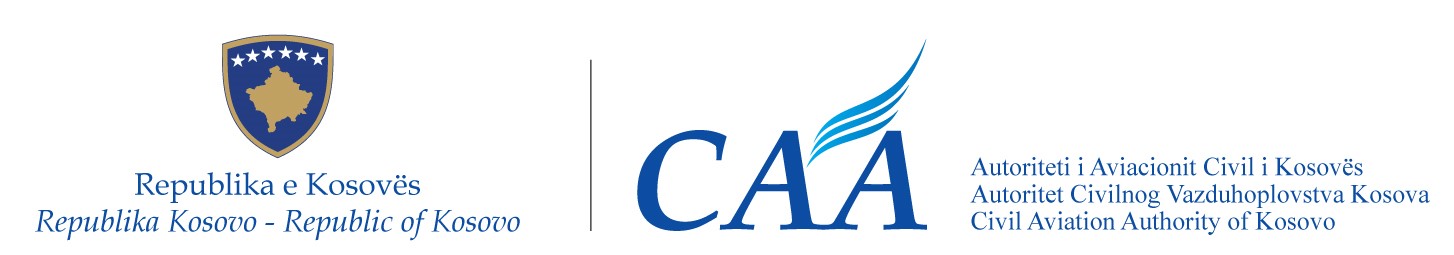 Republika e KosovësRepublika KosovaRepublic of Kosovo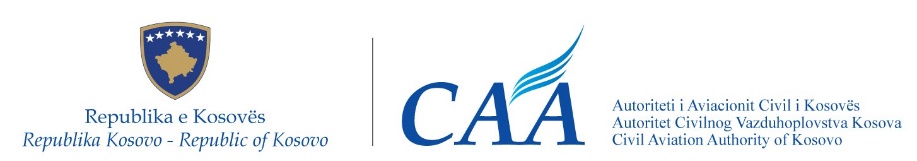 Autoriteti i Aviacionit Civil i KosovësAutoritet Civilnog Vazduhoplovstva KosovaCivil Aviation Authority of Kosovo Drejtori i Përgjithshëm i Autoritetit të Aviacionit Civil të Republikës së Kosovës,Në mbështetje të neneve 3 3.5, pika (i), 15.1, pika (a), (c), (d), (e), 21.2, 44, 46, 47, 49, 55, dhe 56  të Ligjit Nr. 03/L-051 për Aviacionin Civil ("Gazeta Zyrtare e Republikës së Kosovës", Viti III, Nr. 28, datë 4 qershor 2008),Duke marr parasysh,Detyrimet ndërkombëtare të Republikës së Kosovës në lidhje me Marrëveshjen Shumëpalëshe për Themelimin e Hapësirës së Përbashkët Evropiane të Aviacionit (më tutje referuar si “Marrëveshja për HPEA”) që prej hyrjes së saj të përkohshme në Kosovë më 10 tetor 2006, Rregulloren (AAC) Nr. 08/2018 për vlefshmërinë e vazhdueshme ajrore të mjeteve ajrore dhe produkteve, pjesëve dhe pajisjeve aeronautike, si dhe për aprovimin e organizatave dhe personelit të përfshirë në këto detyra, të datës 28 Shtator 2018, e cila zbaton në rendin e brendshëm juridik të Republikës së Kosovës Rregulloren e Komisionit (BE) Nr. 1321/2014, të datës 26 nëntor 2014, për vlefshmërinë e vazhdueshme ajrore të mjeteve ajrore dhe produkteve, pjesëve dhe pajisjeve aeronautike, si dhe për aprovimin e organizatave dhe personelit të përfshirë në këto detyra, të Parlamentit Evropian dhe të Këshillit.Pas përfundimit të procesit të konsultimit publik me të gjitha palët e interesuara, në pajtim me Udhëzimin Administrativ Nr. 01/2012 për procedurat e konsultimit publik të palëve të interesuara,Nxjerr këtë:Rregullore (AAC) Nr. XX/2023për ndryshimin e Rregullores (AAC) Nr. 08/2018 lidhur me zbatimin e kërkesave më proporcionale për mjetet ajrore që përdoren për aviacion sportiv dhe rekreativNeni 1QëllimiQëllimi i kësaj Rregulloreje është zbatimi i Rregullores Implementuese të Komisionit (BE) 2022/1360 e datës 28 Korrik 2022 që ndryshon Rregulloren (BE) Nr. 1321/2014 lidhur me zbatimin e kërkesave më proporcionale për mjetet ajrore që përdoren për aviacion sportiv dhe rekreativ, në rendin e brendshëm juridik të Republikës së Kosovës.Neni 2Ndryshimet në Rregulloren (AAC) Nr. 08/2018Rregullorja (AAC) Nr. 08/2018 ndryshohet si vijon:Shtojca I (Pjesa-M) ndryshohet në përputhje me Shtojcën I të kësaj Rregulloreje;Shtojca II (Pjesa-145) ndryshohet në përputhje me Shtojcën II të kësaj Rregulloreje;Shtojca III (Pjesa-66) ndryshohet në përputhje me Shtojcën III të kësaj Rregulloreje;Shtojca Vb (Pjesa-ML) ndryshohet në përputhje me Shtojcën IV të kësaj Rregulloreje;Shtojca Vc (Pjesa-CAMO) ndryshohet në përputhje me Shtojcën V të kësaj Rregulloreje.Neni 4Hyrja në fuqi dhe zbatimiKjo Rregullore hyn në fuqi shtatë (7) ditë pas nënshkrimit të saj.Prishtinë, XX Gusht 2023._______________________Bujar EjupiDrejtori i PërgjithshëmDirector General of Civil Aviation Authority of the Republic of Kosovo,Pursuant to Articles 3.5 item (i), 15.1 item (a), (c), (d), (e), 21.2, 44, 46, 47, 49, 55, and 56 of the Law No. 03/L-051 on Civil Aviation (“Official Gazette of the Republic of Kosovo”, Year III, No. 28, of 4 June 2008),Taking into consideration,International obligations of the Republic of Kosovo towards Multilateral Agreement on Establishing the European Common Aviation Area (hereinafter “ECAA Agreement”) since its provisional entry into force for Kosovo on 10 October 2006,Regulation (CAA) No. 08/2018 on the continuing airworthiness of aircraft and aeronautical products, parts and appliances, and on the approval of organisations and personnel involved in these tasks of 28 September 2018 implementing into the legal order of the Republic of Kosovo the Commission Regulation (EU) No. 1321/2014 of 26 November 2014 on the continuing airworthiness of aircraft and aeronautical products, parts and appliances, and on the approval of organisations and personnel involved in these tasks, of the European Parliament and of the Council,Upon completion of the process of public consultation of interested parties, in accordancewith the Administrative Instruction No. 01/2012 on procedures for public consultation of interested parties,Hereby issues the following:Regulation (CAA) No. XX/2023amending Regulation (CAA) No. 08/2018 as regards the implementation of more proportionate requirements for aircraft used for sport and recreational aviationArticle 1PurposeThe purpose of this Regulation is the implementation of the Commission Implementing Regulation (EU) 2022/1360 of 28 July 2022 amending Regulation (EU) No. 1321/2014 as regards the implementation of more proportionate requirements for aircraft used for sport and recreational aviation, into the internal legal order of the Republic of Kosovo.Article 2Amendments to Regulation (CAA) No. 08/2018Regulation (CAA) No. 08/2018 is amended as follows:Annex I (Part-M) is amended in accordance with Annex I to this Regulation;Annex II (Part-145) is amended in accordance with Annex II to this Regulation;Annex III (Part-66) is amended in accordance with Annex III to this Regulation;Annex Vb (Part-ML) is amended in accordance with Annex IV to this Regulation;Annex Vc (Part-CAMO) is amended in accordance with Annex V to this Regulation.Article 4Entry into force and applicationThis Regulation shall enter into force seven (7) days upon its signature.Prishtina, XX Avgust 2023._________________________Bujar EjupiDirector GeneralGeneralni Direktor Autoriteta Civilnog Vaduhoplovstva Republike Kosova,U skladu sa članovima  3.5 tačka (i), 15.1 stav (a), (c), (d), (e), 21.2, 44, 46, 47, 49, 55 i 56 Zakona br. 03/L-051 o Civilnom Vazduhoplovstvu („Službeni list Republike Kosova“, Godina III , Br. 28, od 4 juna 2008),Uzimajući u obzir,Međunarodne obaveze Republike Kosova prema Multilateralnom Sporazumu o Uspostavljanju Zajedničkog Evropskog Vazduhoplovnog Područja (u daljem tekstu "ECAA sporazum") od njegovog privremenog stupanja na snagu za Kosovo 10. oktobra 2006 godine,Uredbu (ACV) Br. 08/2018 o kontinuiranoj plovidbenosti vazduhoplova i vazduhoplovnih proizvoda, delova i uređaja i o odobravanju organizacija i osoblja koji se bave ovim poslovimaod 28. Septembra 2015. Kojom se primenjuje u pravni poredak Republike Kosovo Uredba Komisije (EU) Br. 1321/2014 od 26. Novembra 2014. godine o kontinuiranoj plovidbenosti vazduhoplova I vazduhoplovnih proizvoda, delova I uređaja, kao i o odobrenju organizacija I osoblja koji se bave ovim poslovima, Evropskog parlamenta i Saveta,Po završetku procesa javnih konsultacija zainteresovanih strana, u skladu sa Administrativnim uputstvom br. 01/2012 o procedurama za javne konsultacije o zainteresovanih strana,Izdaje sledeću:Uredba (ACV) Br. XX/2023o izmenama i dopunama Uredbe (ACV) Br. 08/2018 što se tiče primene proporcionalnijih zahteva za vazduhoplove koji se koriste za sportsko i rekreativno vazduhoplovstvoČlan 1CiljCilj ove Uredbe je primena Uredbe Komisije za Sprovođenje (EU) 2022/1360 od 28 Jula 2022 o izmenama Uredbe (EU) Br. 1321/2014što se tiče primene proporcionalnijih zahteva za vazduhoplove koji se koriste za sportsko i rekreativno vazduhoplovstvo, u unutrašnji pravni poredak Republike Kosovo.Član 2Izmene Uredbe (ACV) Br. 08/2018Uredba (ACV) Br. 08/2018 je izmenjena kao u sledeće:Prilog I (Deo M) se menja u skladu sa Prilogom I ove Uredbe;Prilog II (Deo-145) se menja u skladu sa Prilogom II ove Uredbe;Prilog III (Deo-66) se menja u skladu sa Prilogom III ove uredbe;Prilog Vb (Deo-ML) se menja u skladu sa Prilogom IV ove Uredbe;Prilog Vc (Deo-CAMO) se menja u skladu sa Prilogom V ove Uredbe.Član 4Stupanje na snagu i primjenaOva Uredba stupa na snagu sedam (7) dana od dana njenog potpisivanja.Priština, XX. Avgusta 2023.______________________Bujar EjupiGeneralni direktor